LibertarianismLibertarianism: political philosophy stemming from liberalism. It advocates individualism as a natural right and as the supreme value.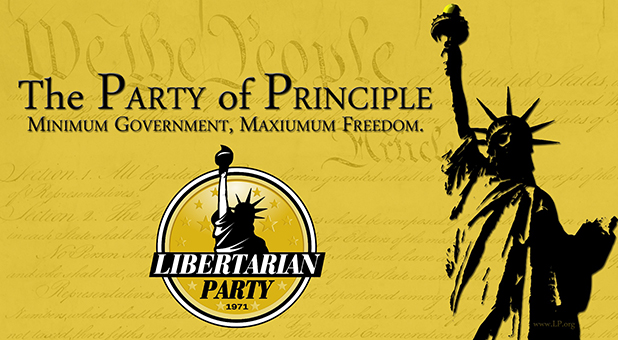 